Sugar-free Peanut Butter Cookies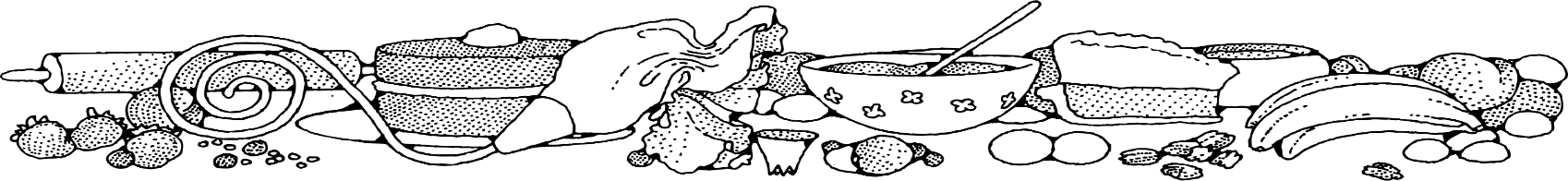 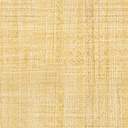 COMPLIMENTS OF Connie Hall- Strafford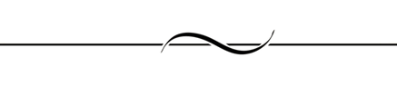 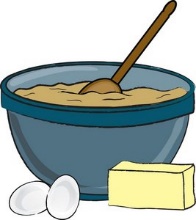 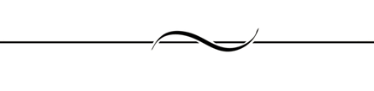 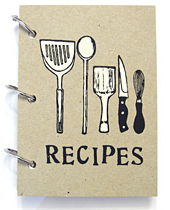 